О внесении изменений в постановление администрации Шумерлинского муниципального округа Чувашской Республики от 04.02.2022 № 45 «Об утверждении Положения о комиссии по соблюдению требований к служебному поведению муниципальных служащих Шумерлинского муниципального округа Чувашской Республики и урегулированию конфликта интересов»В соответствии с Указом Президента Российской Федерации от 25.01.2024 № 71 «О внесении изменений в некоторые акты Президента Российской Федерации»  администрация Шумерлинского муниципального округа постановляет:1. Внести в Положение о комиссии по соблюдению требований к служебному поведению муниципальных служащих Шумерлинского муниципального округа Чувашской Республики и урегулированию конфликта интересов, утвержденное постановлением администрации Шумерлинского муниципального округа Чувашской Республики от 04 февраля 2022 г. № 45, следующие изменения:1. Подпункт «а» пункта 3 изложить в следующей редакции:«а) обеспечение соблюдения муниципальными служащими, замещающими должности муниципальной службы в администрации Шумерлинского муниципального округа Чувашской Республики, ее отраслевых и функциональных органах (далее - муниципальные служащие), ограничений и запретов, требований о предотвращении или об урегулировании конфликта интересов, исполнения обязанностей, установленных Федеральным законом от 25.12.2008 № 273-ФЗ "О противодействии коррупции", другими федеральными законами в целях противодействия коррупции (далее - требования к служебному поведению и (или) требования об урегулировании конфликта интересов);».2. Пункт 14 дополнить подпунктом «г» следующего содержания:«г) уведомление муниципального служащего о возникновении не зависящих от него обстоятельств, препятствующих соблюдению требований к служебному поведению и (или) требований об урегулировании конфликта интересов.».3. Абзац второй пункта 18 изложить в следующей редакции:«Уведомления, указанные в абзаце пятом подпункта «б» и подпункте «г» пункта 14 настоящего Положения, рассматриваются подразделением кадровой службы или лицом, ответственным за работу по профилактике коррупционных и иных правонарушений в администрации Шумерлинского муниципального округа, ее отраслевых и функциональных органах, которое осуществляет подготовку мотивированных заключений по результатам рассмотрения уведомлений.».4. В первом абзаце пункта 19 слова «уведомлений, указанных в абзаце третьем, пятом подпункта «б» пункта 14» заменить словами «уведомлений, указанных в абзаце третьем, пятом подпункта «б»  и подпункте «г» пункта 14».5. В пункте 21:- подпункт «а» слова «в абзацах втором, третьем, пятом подпункта «б» пункта 14» заменить словами «в абзацах втором, третьем, пятом подпункта «б» и подпункте «г» пункта 14» - подпункт «в» изложить в следующей редакции:«в) мотивированный вывод по результатам предварительного рассмотрения обращений и уведомлений, указанных в абзацах втором, третьем, пятом подпункта «б» и  подпункте «г» пункта 14 настоящего Положения, а также рекомендации для принятия одного из решений в соответствии с пунктами 31, 32, 34 настоящего Положения или иного решения.».6. Абзац второй пункта 23 изложить в следующей редакции:«Уведомления, указанные в подпункте «г» и  абзаце третьем подпункта «б» и пункта 14 настоящего Положения, как правило, рассматривается на очередном (плановом) заседании комиссии.».7. В пункте 24 слова «абзацами вторым, четвертым и пятым подпункта "б" пункта 14» заменить словами «подпунктом «г»  и абзацами вторым, четвертым и пятым подпункта «б» пункта 14».8. В подпункте «а» пункта 25 слова «абзацами вторым, четвертым и пятым подпункта «б» пункта 14» заменить словами «подпунктом «г»  и абзацами вторым, четвертым и пятым подпункта «б» пункта 14».9. Дополнить пунктом 34.1. следующего содержания:«34.1. По итогам рассмотрения вопроса, указанного в подпункте «г» пункта 14 настоящего Положения, комиссия принимает одно из следующих решений:а) признать наличие причинно-следственной связи между возникновением не зависящих от муниципального служащего обстоятельств и невозможностью соблюдения им требований к служебному поведению и (или) требований об урегулировании конфликта интересов;б) признать отсутствие причинно-следственной связи между возникновением не зависящих от  муниципального служащего обстоятельств и невозможностью соблюдения им требований к служебному поведению и (или) требований об урегулировании конфликта интересов.";10. Пункт 35 изложить в следующей редакции:«35. По итогам рассмотрения вопросов, указанных в подпунктах «а», «б», «г»  пункта 14 настоящего Положения, и при наличии к тому оснований комиссия может принять иное решение, чем это предусмотрено пунктами 30-34.1. настоящего Положения. Основания и мотивы принятия такого решения должны быть отражены в протоколе заседания комиссии.».2. Настоящее постановление вступает в силу после его официального опубликования в периодическом печатном издании «Вестник Шумерлинского муниципального округа» и подлежит размещению на официальном сайте Шумерлинского муниципального округа в информационно-телекоммуникационной сети «Интернет».Врио главы администрации Шумерлинского муниципального округа Чувашской Республики                                                                            Т.В. МаркинаЧĂВАШ  РЕСПУБЛИКИ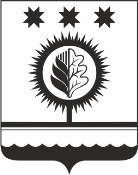 ЧУВАШСКАЯ РЕСПУБЛИКАÇĚМĚРЛЕ МУНИЦИПАЛЛĂОКРУГĔН АДМИНИСТРАЦИЙĚЙЫШĂНУ05.04.2024   315 № Çěмěрле хулиАДМИНИСТРАЦИЯШУМЕРЛИНСКОГО МУНИЦИПАЛЬНОГО ОКРУГА ПОСТАНОВЛЕНИЕ05.04.2024 № 315   г. Шумерля